PRIVATE & confidentialTalent & CAPACITY BUILDING Scholarship                            application formApplications close Friday 15 September 2023 at 4 pm (AWST). Late submissions will not be acceptedBackgroundThe Rio Tinto Children’s Diabetes Centre; A JDRF Global Centre of Excellence, (“the Centre”) based at the Telethon Kids Institute and Perth Children’s Hospital in Western Australia is an integrated clinical and research centre conducting research into childhood diabetes.  Our goal is to improve the lives of all young people living with diabetes, their families and community by bringing together research, education and clinical care. The Centre is supported by five national and global institutions/hospitals (Perth is the lead site). The Centre aims to encourage new and innovative research, researchers and translation ideas and projects.  The Centre has established Talent & Capacity Building scholarships with the purpose of providing support for PhD students undertaking their research in type 1 diabetes-related fields to build capacity, encourage dissemination of research findings and facilitate exchange of skills. Successful applicants will receive up to AUD$5,000 per annum for up to three years full-time. Funds can be used for (but not exclusive to) conference registration; travel and accommodation cost for conference attendance; journal fees for publications; and travel and accommodation cost for exchange experience to another Centre Collaborator’s site.Up to four Talent & Capacity Building scholarships will be available in Round2/2023. Applicants will be assessed on the eligibility criteria and the application outlined below. Eligibility CriteriaMust currently be undertaking their PhD in a type 1 diabetes-related fieldApplicants must be affiliated with or endorsed by a Centre Institution or researcher as listed in Attachment A.PhD project/s must demonstrate alignment with the objectives of the Centre.Applicants must use the application form, provided at http://diabetes.telethonkids.org.au.  Applications for the Talent & Capacity Building scholarship will be forfeited if:Applicants are in their final 6 months of their PhD.Applicants are recipients of a JDRF Australia Top-up scholarship.The application is received after the closing date.Applicants for the Talent & Capacity Building Scholarship should complete this application form and send 1 electronic copy to: JDRF.GlobalCoE@telethonkids.org.au Selection criteria and Application ProcessApplicant Details:Project DescriptionPhD TitlePlain Language Summary of PhD study (maximum 250 words)Scientific description of PhD project/s – please include aim, hypothesis, objectives, outcomes, study design, proposed analysis and references (500 words maximum, excluding references) (25% of assessment criteria).Is ethics required? 	YES /  NOIf yes, has Ethics been approved:   YES (HREC number:			) 	 NO (Forecasted approval date:			)Describe how you plan to utilize the Talent & Capacity Building Scholarship and provide an approximate itemized cost (30% of assessment criteria).E.g. Conference registration (name of conference) - AUD$550	Visiting affiliate site – Travel cost $2000		Accommodation (20 days) - $3000. List your past publications, including conference abstractsDescribe how your project aligns with at least one of the Global Centre of Excellence’s objectives (250 words maximum) (15% of assessment criteria): To formulate a framework to develop, implement and evaluate models of care that lead to improved health outcomes and reduced burden for people living with T1D To promote effective transfer of research outcomes into health policy and/or practice.  To develop novel advanced economic frameworks that include the broad true costs of T1D to enhance access to novel therapies and share policies. To facilitate effective and cross-disciplinary collaboration and partnerships with academia, industry, consumers, clinical organizations and key experts and stakeholders.  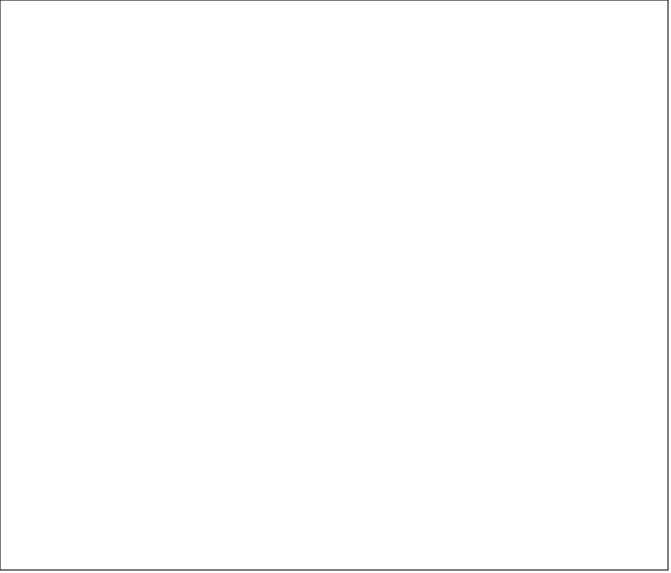 In plain language, describe the potential outcomes and impact/s of this Talent & Capacity Building Scholarship on your career in Type 1 Diabetes research (Max 500 words) (30% of assessment criteria).Timeline:SECTION D: SIGNATURES & SIGN OFFSignature of Applicant:	 Date:      	Head of School/Department or Supervisor details:Signature of Head of School/Department or Supervisor (indicates acceptance of the applicant, approval of the work proposed and provision of adequate supervision and facilities for the period concerned)Signature:	   Date:      This application is endorsed by: Name of Centre’s collaborator:Signature of Centre’s Collaborator:Date:      Administering Institution Contact:NB: institutions generally have a research or administrative department which is responsible for the administration and payment of scholarships - please include details of the responsible officer from the relevant department hereTitle (Mr, Mrs, Ms etc..)Surname:First name:Current Position:Email:Telephone:Country of Citizenship / Residency:PhD status: Year       of PhD program (End date of PhD       ) Full Time enrolment Part-time enrolment – Please specify FTE      University:Centre Collaborator:(refer to Attachment A in information for applicants)Centre Collaborating Site (if applicable):Have you had an opportunity to present research at a seminar / conference / symposium or been involved in any research publications or other research related opportunities to date? Yes (Please provide details_____________________________________________________________________________________________________________________________________________________________________________________________________________________________________________________________________________________________________________________________________________________________________________________________________________________________________________________________________) No StageDateAdvertising commences19 July 2023Applications close 4pm AWST15 September 2023Recommendation to the Talent and Capacity Building SubcommitteeNovember 2023Notification in writing to applicantsDecember 2023.Name:      Position title:      Institution/University:      Telephone:       Address:      Postcode:      Name:      Position title:      Institution/University:      Telephone:      Email:      Postcode:      